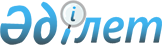 Об установлении ограничительных мероприятий на территории Бахтинского сельского округа
					
			Утративший силу
			
			
		
					Постановление акимата Каркаралинского района Карагандинской области от 11 мая 2016 года № 119. Зарегистрировано Департаментом юстиции Карагандинской области 11 мая 2016 года № 3779. Утратило силу постановлением акимата Каркаралинского района Карагандинской области от 22 июля 2016 года № 154      Сноска. Утратило силу постановлением акимата Каркаралинского района Карагандинской области от 22.07.2016 № 154.

      В соответствии с подпунктом 18) пункта 1 статьи 31 Закона Республики Казахстан от 23 января 2001 года "О местном государственном управлении и самоуправлении в Республике Казахстан", подпунктом 9) пункта 2 статьи 10 Закона Республики Казахстан от 10 июля 2002 года "О ветеринарии" и приказа Министра сельского хозяйства Республики Казахстан от 29 июня 2015 года № 7-1/587 "Об утверждении Ветеринарных (ветеринарно-санитарных) правил" (зарегистрирован в Реестре государственной регистрации нормативных правовых актов за № 11940), акимат Каркаралинского района ПОСТАНОВЛЯЕТ: 

      1. В связи с возникновением заболевания пастереллез среди крупного рогатого скота, установить ограничительные мероприятия на территории Бахтинского сельского округа. 

      2. Провести ветеринарно-санитарные, оздоровительные и ограничительные мероприятия в соответствии с действующим законодательством Республики Казахстан.

      3. Контроль за исполнением настоящего постановления возложить на заместителя акима Каркаралинского района Б.М. Токмурзина.

      4. Настоящее постановление вводится в действие со дня его первого официального опубликования.



      СОГЛАСОВАНО



      11 мая 2016 года.


					© 2012. РГП на ПХВ «Институт законодательства и правовой информации Республики Казахстан» Министерства юстиции Республики Казахстан
				
      Аким Каркаралинского района

К.М. Максутов

      Руководитель государственного учреждения
"Каркаралинская районная территориальная
инспекция комитета ветеринарного контроля
и надзора Министерства сельского хозяйства
Республики Казахстан"

Т.Ж. Копжасаров
